Please email this completed document in a PGP signed email to dnssec@iedr. ie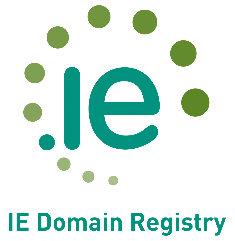 Form for DNSSEC for .ie domains		Registration of DS RecordsModification of DS RecordsDeletion of DS RecordsDomains Requirements: data and signature of the Admin-C.		Personal Data of the Domain HolderName/Organisation:										Street:												City/County:											Phone:					Fax:							Email:												Please add the respective DS records. These entries are limited to a maximum of three (3) DS RRs.Key 1:Key Tag:			Algorithm:		Digest Type:				Digest:												Key 2:Key Tag:			Algorithm:		Digest Type:				Digest:												 Key 3:Key Tag:			Algorithm:		Digest Type:				Digest:												Printed Name:			Date:			Admin-C Signature:			